IndicatorStateManager ExtenderIndicatorStateManager ExtenderApplication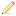 ApplicationIndicatorStateManager is a Digispot II extender that compliments the system’s possibilities of sending information about inner events (event indicators and GPI) to other applications via the system of events. The extender is indispensable for information panels – it caches information about events and ensures uninterrupted operation of notifications in cases of breaks / restoration of communication with other applications.In versions of generation 2.15.37 the extender is connected as a plug-in with explicit indication in VID file, as there is no support for extenders in v. 2.15.37.х.